ИНФОРМАЦИОННОЕ СООБЩЕНИЕ О ДЕМОНТАЖе ВЫЯВЛЕННОГО САМОВОЛЬНО УСТАНОВЛЕННОГО ОБЪЕКТА ДВИЖИМОГО ИМУЩЕСТВА«20» декабря 2023 года                                                                                         г. УльяновскТип самовольного объекта: нестационарный самовольный объект (металлический гараж).Место нахождения, (адресный ориентир) самовольного объекта: г. Ульяновск,                          б-р Киевский,  вблизи дома № 20А.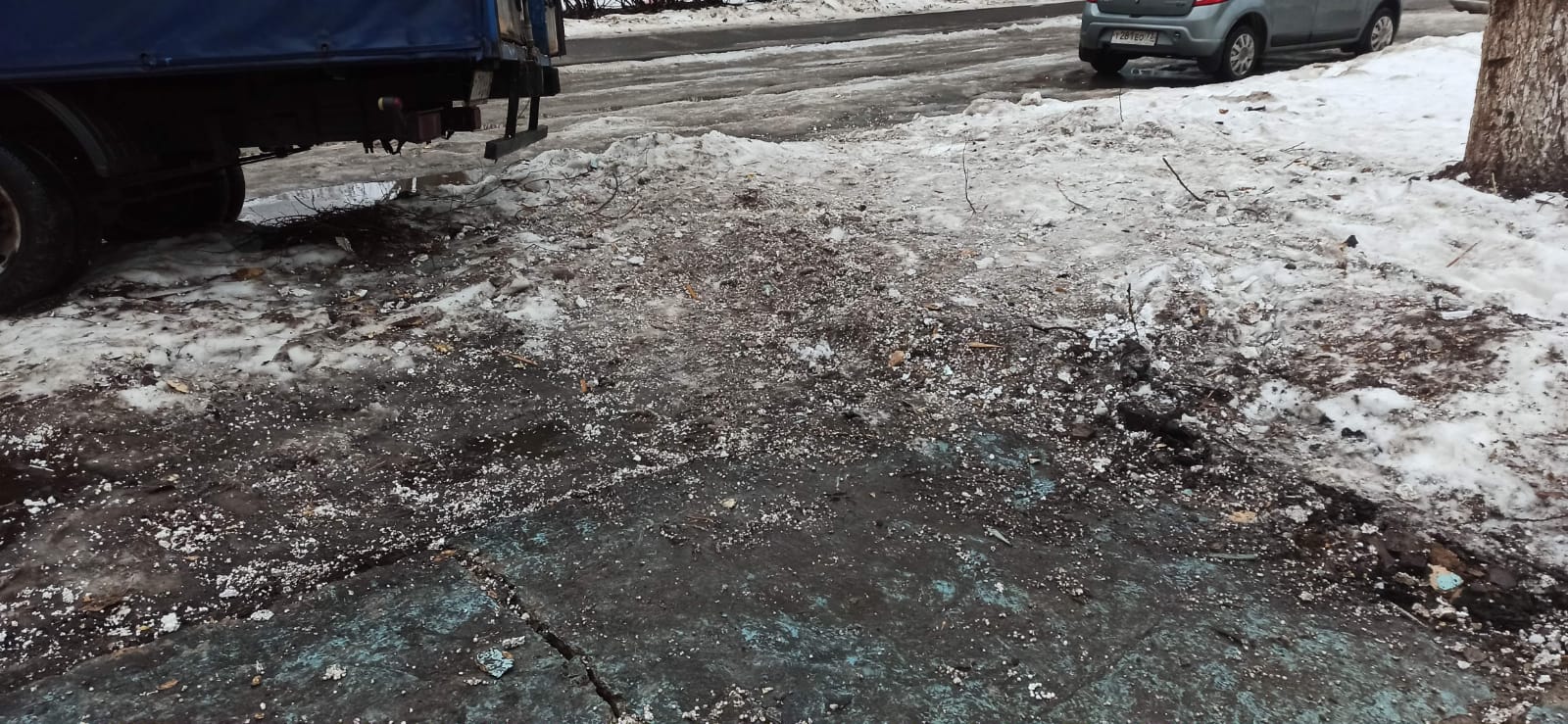 Во исполнение постановления от 14.11.2023 № 1432 Главы города Ульяновска                               о демонтаже самовольно установленного объекта движимого имущества на территории муниципального образования «город Ульяновск» сотрудниками УАТК совместно                         с подведомственными организациями демонтирован самовольный объект (металлический гараж) по адресу: б-р Киевский, вблизи  дома № 20А. Место хранения демонтированного объекта:   г. Ульяновск, ул. Локомотивная, 108.